SREDA, 25. 3. 7. Ba) Na karti v atlasu, str. 38 pokaži naslednje naravne enote: Skandinavsko gorovje, Baltsko morje, Ruska plošča, Finska plošča, Botniški zaliv. Pokaži in poimenuj tudi države in glavna mesta. Bravo  za tiste, ki vam je šlo, tisti, ki ste imeli težave, pa te zadeve še malce utrdite.b) Opiši, kaj je fjord in kako nastane.c) Kaj je fjell?č) Oglej si posnetka na spodnjih povezavah, ki prikazujeta pokrajino v okolici polarnega kroga (66 vzporednik oz. severni tečajnik) in enega najbolj veličastnih pojavov na Zemlji, to je severni sij.https://www.youtube.com/watch?v=CtrxZGISj5Yhttps://www.youtube.com/watch?v=lFjLJz8p4KUKakšna je pokrajina na skrajnem severu? Opiši jo. Kaj je polarni sij? Ali ga lahko vidimo tudi poleti? Utemelji odgovor.2. Preveri rešitve nalog prejšnje ure:DZ, vaja 34: SKANDINAVIJADZ, vaja 35: 1 – Skandinavsko gorovje, 2 – Finska plošča, 3 – Ruska plošča, 4 – Baltsko morje, 5 – Botniški zaliv.FJORD je potopljena ledeniška dolina, ki jo je zalilo morje (glej faze nastanka v učbeniku, str. 82).FJELL je planotasto površje nad fjordom.3. Preberi besedilo v učbeniku, str. 84 – 86: Oceansko in celinsko podnebje ter rastlinstvo.Značilnosti oceanskega podnebja si spoznal že pri Zahodni Evropi, zato boš le malce ponovil.4. V DZ, str. 25 in 26, reši vaje 36, 37 in 38. Primerjaj značilnosti podnebja v dveh severnoevropskih mestih. Rešitve posredujem naslednjič.5. V zvezek zapiši naslov PODNEBJE SEVERNE EVROPE in prepiši spodnje besedilo. Lep pozdrav,učiteljica Andreja Pozdravljeni, učenci!1. Danes najprej na kratko ponovite, kar ste se že naučili o značilnostih Severne Evrope. Naj vam pomagam z vprašanji.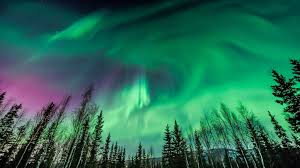 *** V zvezek zapiši naslov UTRJEVANJE. Zapiši odgovore na vprašanja b) in c) in č) in mi jih pošlji na mail. Pričakujem jih danes, do večera. Odgovore lahko zapišeš na računalnik ali v zvezek (slikaj in pošlji).Islandijo, zahodne obale Danske in Skandinavskega polotoka obliva Severnoatlantski tok, zato imajo oceansko podnebje. Glede na geografsko širino bi bilo sicer v teh krajih podnebje hladnejše. V notranjosti celine je podnebje celinsko. Količina padavin se zmanjšuje od zahoda proti vzhodu (proti notranjosti je padavin manj).Severno od tečajnika (66°) se pričenja območje, kjer se pojavljata polarni dan in noč.Pojasni pojma:TUNDRA – TAJGA – 